Osvobození ČSR.12. 12. 1943 – Beneš uzavírá v Moskvě smlouvu o přátelství a poválečné spolupráci se SSSRV téže době jednání se zahraničním vedením KSČ – po válce budou existovat jenom KSČ, národní socialisté, soc. dem. a lidovci v Čechách a na Moravě, na Slovensku pak KS Slovenska a Demokratická stranaBřezen 1945 – v Moskvě vzniká (za předsednictví Gottwalda) Národní fronta Čechů a Slováků, zastřešuje činnost všech povolených politických stran5. dubna 1945 – Košice – sestavena nová čs. vláda, premiérem jmenován Zdeněk Fierlinger (silně prokomunistický sociální demokrat), největší moc v ní mají komunistéZ programu nové vlády (tzv. Košický vládní program):Pomoci spojencům osvobodit ČSR.Potrestat fašistické zločince a kolaboranty.Znárodnění bank.Znárodnění velkých průmyslových podniků.Zahraniční politiku koordinovat s politikou Sovětského svazu.Postup sovětské armády (spolu s čs. jednotkami) a postupné osvobozování republiky:20. 1. 1945  Košice26. 3. 1945 Banská Bystrica4. 4. 1945 Bratislava26. 4.  Brno30. 4.  Ostrava (po těžkých bojích)9. 5. Hradec Králové 9. 5. Praha (maršál Ivan Stěpanovič Koněv)11. 5. Tábor- Sověti jsou vítáni s velkými sympatiemi, bohužel ale často porušují disciplínu (alkohol, znásilňování, několik občanů zastřeleno pro podezření z nepřátelských úmyslů)Západ republiky po linii Karlovy Vary – Plzeň – Český Krumlov osvobodili Američané (generál George Patton), v pohraničí žádné nadšení (Sudety), ale v Plzni velmi vřelé přijetíPražské povstáníZačalo 5. května 1945, řídila jej Česká národní rada (ČNR - předsedou prof. Albert Pražák)Pražané odzbrojili několik německých vojenských skupin a obsadili budovu rozhlasuDo města se stahují německé posily s těžkými zbraněmi a jednotky SS – v Praze rostou barikády, rozhlas volá o pomoc – dobrovolníci z okolí do Prahy, od Drážďan začínají ku Praze postupovat Sověti6. květen – povstalci se brání s vypětím všech sil7. a 8. květen – Němci nasadili těžké zbraně, hrozí rozbombardování Prahy. Na straně povstalců bojují tzv. Vlasovci (Ruská osvobozenecká armáda, Rusové, kteří za války bojovali na straně Němců proti Stalinovi), nedohodli se však s ČNR a odešli do amerického zajetí8. května se ČNR dohodla s Němci o jejich kapitulaci a odchodu na západ do amerického zajetí, ale některé jednotky SS to nerespektují – bojuje se dál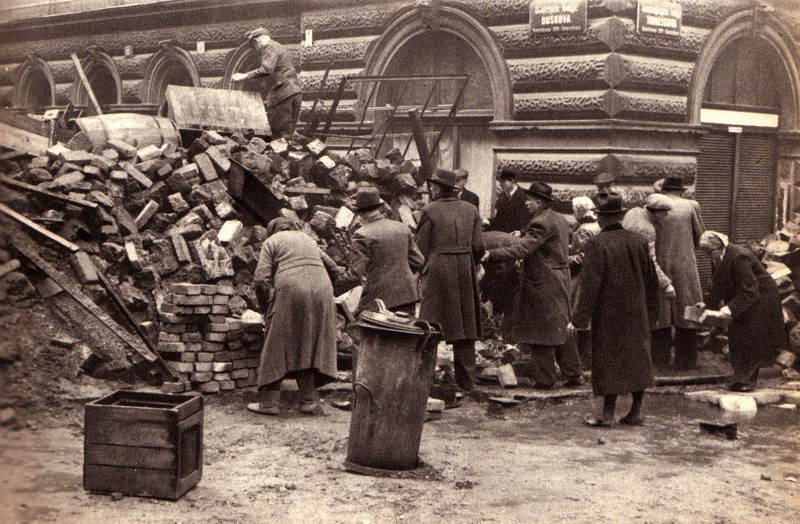 9. května 1945 dorazila Rudá armáda v čele s maršálem Koněvem a zlikvidovala poslední centra německého odporu, obyvatelstvo ji vítá rozkvetlými šeříky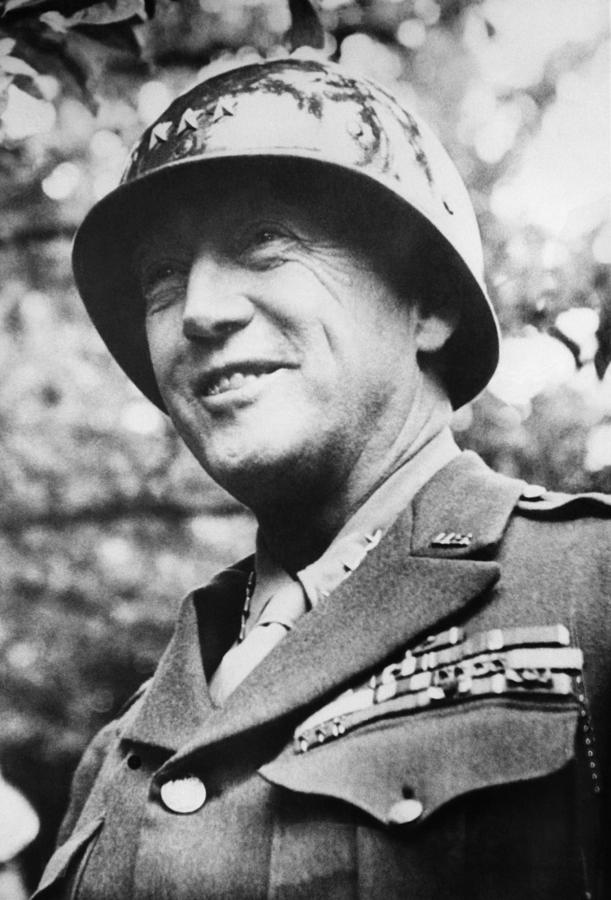 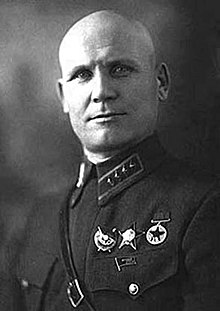                                             maršál Koněv                                        generál Patton